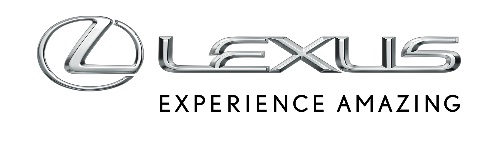 15 WRZEŚNIA 2022PRZEDPREMIEROWE POKAZY NOWEGO LEXUSA RX OD 19 WRZEŚNIA W SALONACH MARKI W CAŁEJ POLSCEOd 19 września do 23 październikach seria pokazów nowego Lexusa RXTrzy hybrydowe napędy oraz trzy wersje wyposażenia do obejrzenia w salonach LexusaSpecjalna oferta przedsprzedażowa w trakcie trwania pokazówOd 19 września Lexus podczas pokazów przedpremierowych zaprezentuje najnowszą odsłonę RX-a w trzech nowych, zelektryfikowanych wersjach napędowych. W gamie piątej generacji flagowego SUV-a Lexusa są wydajna hybryda RX 350h, pierwsza hybryda plug-in w historii modelu (RX 450h+) oraz przełomowa hybryda RX 500h z turbodoładowanym silnikiem, automatyczną, sześciobiegową przekładnią oraz nową generacją napędu 4x4 – DIRECT4. Podczas trwających pięć tygodni pokazów przedpremierowych klienci będą mieli okazję przyjrzeć się z bliska autu w trzech najwyższych wersjach wyposażenia: Prestige, Omotenashi oraz F SPORT.Specjalna oferta przedsprzedażowaNowy Lexus RX będzie dostępny w Polsce z trzema napędami hybrydowymi oraz w sześciu wersjach wyposażenia. Klienci mogą wybierać spośród aż 11 wyjątkowych lakierów i czterech rodzajów tapicerki wnętrza. Cennik piątej generacji flagowego SUV-a marki rozpoczyna się od 352 900 zł za wersję RX 350h, a RX 450h+ kosztuje od 402 900 zł. Najmocniejsza w ofercie wersja RX 500h to koszt od 470 990 zł. Co ważne, na zakup RX-a przysługuje Ekobonus w wysokości 7,3%.Podczas pokazów przedpremierowych można składać zamówienia nowego RX-a oraz skorzystać z wyjątkowej oferty sprzedażowej. Klienci, którzy dokonają rezerwacji, mogą liczyć na specjalny upust lub na specjalną ratę miesięczną w wysokości 3575 zł netto*, jeśli wybiorą finansowanie auta w programie KINTO ONE. Zamówione samochody mają być do odbioru w pierwszym kwartale 2023 roku. Szczegóły oferty przedsprzedażowej w salonach marki.Bezpieczny i dobrze wyposażonyPiąta generacja modelu RX będzie wyznaczać standardy pod względem jakości wykonania oraz wyposażenia w segmencie premium. Auto w standardzie ma elektroniczne klamki, trzystrefową klimatyzację, inteligentny kluczyk, zupełnie nowy system multimediów z 14-calowym ekranem dotykowym, nawigację w chmurze, inteligentnego asystenta głosowego Lexus Concierge, którego można wywołać komendą „Hey Lexus”, możliwość aktualizacji online oraz 4-letni darmowy pakiet transmisji danych. Apple CarPlay® obsługiwany jest bezprzewodowo, Android Auto™ przy pomocy kabla, a wybranymi funkcjami auta można sterować zdalnie z telefonu przy pomocy aplikacji Lexus Link. Przednie fotele mają elektryczną regulacje w ośmiu kierunkach i są podgrzewane, tylna klapa otwiera się i zamyka elektrycznie, a dopłaty nie wymaga kamera cofania oraz aktywny tempomat działający w pełnym zakresie prędkości.Nowy RX oferuje najwyższe standardy w dziedzinie bezpieczeństwa. W każdej wersji wyposażenia znajdziemy trzecią generację systemów bezpieczeństwa czynnego Lexus Safety System +, która obejmuje układ wczesnego reagowania w razie ryzyka zderzenia (PCS) z funkcją wykrywania pieszych, rowerzystów i motocyklistów, asystenta utrzymania pasa ruchu (LTA) z korektą toru jazdy, układ rozpoznawania znaków (RSA) oraz system ostrzegający o zmęczeniu kierowcy (SWAY).Przedpremierowe pokazy Lexusa RX rozpoczną się 19 września i potrwają do 23 października.Dokładne terminy i miejsca prezentacji dostępne są na stronie https://www.lexus-polska.pl/new-cars/rx/rx-world-premiere*wysokość raty na dzień 12.09.2022